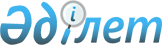 Об установлении квоты рабочих мест для инвалидов по Мугалжарскому району на 2021 год
					
			С истёкшим сроком
			
			
		
					Постановление акимата Мугалжарского района Актюбинской области от 24 декабря 2020 года № 396. Зарегистрировано Департаментом юстиции Актюбинской области 25 декабря 2020 года № 7835. Прекращено действие в связи с истечением срока
      В соответствии со статьей 31 Закона Республики Казахстан от 23 января 2001 года "О местном государственном управлении и самоуправлении в Республике Казахстан", статьями 9, 27 Закона Республики Казахстан от 6 апреля 2016 года "О занятости населения" и приказом Министра здравоохранения и социального развития Республики Казахстан от 13 июня 2016 года № 498 "Об утверждении Правил квотирования рабочих мест для инвалидов", зарегистрированным в Реестре государственной регистрации нормативных правовых актов за № 14010, акимат Мугалжарского района ПОСТАНОВЛЯЕТ:
      1. Установить квоту рабочих мест для инвалидов в размере от двух до четырех процентов от численности рабочих мест без учета рабочих мест на тяжелых работах, работах с вредными, опасными условиями труда по Мугалжарскому району на 2021 год:
      от пятидесяти до ста человек - в размере двух процентов списочной численности работников;
      от ста одного до двухсот пятидесяти человек - в размере трех процентов списочной численности работников;
      свыше двухсот пятидесяти одного человека - в размере четырех процентов списочной численности работников в разрезе организации согласно приложению.
      2. Государственному учреждению "Мугалжарский районный отдел занятости и социальных программ" в установленном законодательством порядке обеспечить:
      1) государственную регистрацию настоящего постановления в Департаменте юстиции Актюбинской области;
      2) размещение настоящего постановления на интернет - ресурсе акимата Мугалжарского района после его официального опубликования.
      3. Контроль за исполнением настоящего постановления возложить на курирующего заместителя акима района.
      4. Настоящее постановление вводится в действие с 1 января 2021 года. Квота рабочих мест для инвалидов по Мугалжарскому району на 2021 год в разрезе организаций
      Сноска. Приложение – в редакции постановления акимата Мугалжарского района Актюбинской области от 16.03.2021 № 72 (вводится в действие по истечении десяти календарных дней после дня его первого официального опубликования).
					© 2012. РГП на ПХВ «Институт законодательства и правовой информации Республики Казахстан» Министерства юстиции Республики Казахстан
				
      Аким Мугалжарского района 

А. Шериязданов
Приложение к постановлению акимата Мугалжарского района от 24 декабря 2020 года № 396
№
Наименование организации 
Списочная численность работников
Размер квоты (% от списочной численности работников)
Количество рабочих мест (единиц)
1
Товарищество с ограниченной ответственностью "Актобе мунай маш комплект"
111
3%
3
2
Государственное коммунальное предприятие "Мугалжарская районная больница" на праве хозяйственного ведения государственного учреждения "Управления здравоохранения Актюбинской области" 
103
3%
3
3
Товарищество с ограниченной ответственностью "Кентавр"
63
2%
1
4
Коммунальное государственное предприятие "Эмбажылу" на праве хозяйственного ведения при государственном учреждении "Мугалжарский районный отдел жилищно-коммунального хозяйства, пассажирского транспорта и автомобильных дорог"
53
2%
1
5
Товарищество с ограниченной ответственностью "Силикат-А"
51
2%
1
6
Акционерное общество "Коктас"
52
2%
1
7
Государственное учреждение "Мугалжарский районный отдел занятости и социальных программ" 
63
2%
1
8
Акционерное общество "AltynEx Company"
100
2%
2
9
Товарищество с ограниченной ответственностью "Вернал Ойл Казахстан"
60
2%
1
10
Государственное учреждение "Отдел образования Мугалжарского района Управления образования Актюбинской области"
51
2%
1
11
Частное медицинское учреждение "Больница "Шапагат"
84
2%
2
12
Государственное коммунальное предприятие "Эмбинская районная больница" на праве хозяйственного ведения государственного учреждения "Управление здравоохранения Актюбинской области"
65
2%
1
13
Государственное коммунальное предприятие на праве хозяйственного ведения "Коммунальщик" при государственном учреждении "Мугалжарский районный отдел жилищно-коммунального хозяйства, пассажирского транспорта и автомобильных дорог"
100
2%
2
14
Государственное коммунальное казенное предриятие "Ясли-сад "Күншуақ" государственного учреждения "Отдел образования Мугалжарского района Управления образования Актюбинской области"
56
2%
1
15
Государственное коммунальное казенное предприятие "Ясли-сад "Самал" государственного учреждения "Отдел образования Мугалжарского района Управления образования Актюбинской области"
52
2%
1
16
Коммунальное государственное учреждение "Эмбенская городская общеобразовательная средняя школа №1" государственного учреждения "Отдел образования Мугалжарского района Управления образования Актюбинской области"
119
3%
4
17
Государственное коммунальное казенное предприятие "Ясли-сад "Карлыгаш"
государственного учреждения "Отдел образования Мугалжарского района Управления образования Актюбинской области"
54
2%
1
18
Государственное коммунальное предприятие "Мугалжарская районная ветеринарная станция" на праве хозяйственного ведения государственного учреждения "Управления ветеринарии Актюбинской области"
74
2%
1
19
Коммунальное государственное учреждение "Специализированная детско-юношеская спортивная школа города Кандыагаш" государственного учреждения "Управление физической культуры и спорта Актюбинской области"
54
2%
1
20
Государственное коммунальное казенное предприятие "Мугалжарский районный дом культура" государственного учреждения "Мугалжарский районный отдел культуры и развития языков"
83
2%
2